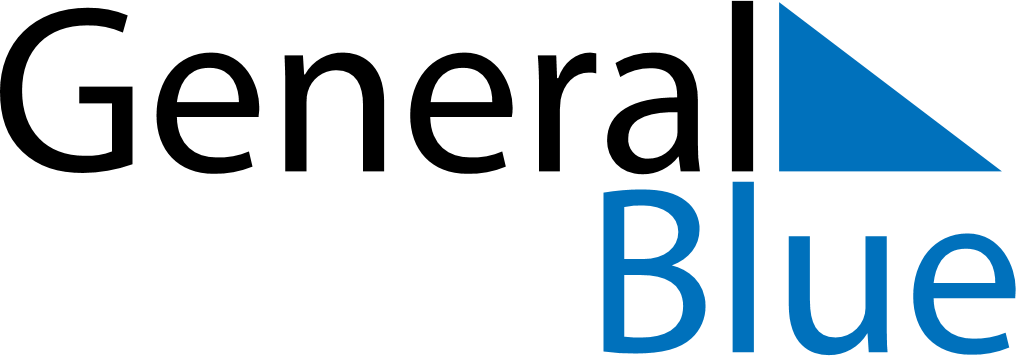 June 2024June 2024June 2024June 2024June 2024June 2024June 2024Ban Bueng, Chon Buri, ThailandBan Bueng, Chon Buri, ThailandBan Bueng, Chon Buri, ThailandBan Bueng, Chon Buri, ThailandBan Bueng, Chon Buri, ThailandBan Bueng, Chon Buri, ThailandBan Bueng, Chon Buri, ThailandSundayMondayMondayTuesdayWednesdayThursdayFridaySaturday1Sunrise: 5:47 AMSunset: 6:39 PMDaylight: 12 hours and 51 minutes.23345678Sunrise: 5:47 AMSunset: 6:39 PMDaylight: 12 hours and 51 minutes.Sunrise: 5:47 AMSunset: 6:39 PMDaylight: 12 hours and 52 minutes.Sunrise: 5:47 AMSunset: 6:39 PMDaylight: 12 hours and 52 minutes.Sunrise: 5:47 AMSunset: 6:40 PMDaylight: 12 hours and 52 minutes.Sunrise: 5:47 AMSunset: 6:40 PMDaylight: 12 hours and 52 minutes.Sunrise: 5:47 AMSunset: 6:40 PMDaylight: 12 hours and 52 minutes.Sunrise: 5:47 AMSunset: 6:40 PMDaylight: 12 hours and 53 minutes.Sunrise: 5:47 AMSunset: 6:41 PMDaylight: 12 hours and 53 minutes.910101112131415Sunrise: 5:48 AMSunset: 6:41 PMDaylight: 12 hours and 53 minutes.Sunrise: 5:48 AMSunset: 6:41 PMDaylight: 12 hours and 53 minutes.Sunrise: 5:48 AMSunset: 6:41 PMDaylight: 12 hours and 53 minutes.Sunrise: 5:48 AMSunset: 6:42 PMDaylight: 12 hours and 53 minutes.Sunrise: 5:48 AMSunset: 6:42 PMDaylight: 12 hours and 53 minutes.Sunrise: 5:48 AMSunset: 6:42 PMDaylight: 12 hours and 54 minutes.Sunrise: 5:48 AMSunset: 6:42 PMDaylight: 12 hours and 54 minutes.Sunrise: 5:48 AMSunset: 6:43 PMDaylight: 12 hours and 54 minutes.1617171819202122Sunrise: 5:49 AMSunset: 6:43 PMDaylight: 12 hours and 54 minutes.Sunrise: 5:49 AMSunset: 6:43 PMDaylight: 12 hours and 54 minutes.Sunrise: 5:49 AMSunset: 6:43 PMDaylight: 12 hours and 54 minutes.Sunrise: 5:49 AMSunset: 6:43 PMDaylight: 12 hours and 54 minutes.Sunrise: 5:49 AMSunset: 6:44 PMDaylight: 12 hours and 54 minutes.Sunrise: 5:49 AMSunset: 6:44 PMDaylight: 12 hours and 54 minutes.Sunrise: 5:50 AMSunset: 6:44 PMDaylight: 12 hours and 54 minutes.Sunrise: 5:50 AMSunset: 6:44 PMDaylight: 12 hours and 54 minutes.2324242526272829Sunrise: 5:50 AMSunset: 6:45 PMDaylight: 12 hours and 54 minutes.Sunrise: 5:50 AMSunset: 6:45 PMDaylight: 12 hours and 54 minutes.Sunrise: 5:50 AMSunset: 6:45 PMDaylight: 12 hours and 54 minutes.Sunrise: 5:50 AMSunset: 6:45 PMDaylight: 12 hours and 54 minutes.Sunrise: 5:51 AMSunset: 6:45 PMDaylight: 12 hours and 54 minutes.Sunrise: 5:51 AMSunset: 6:45 PMDaylight: 12 hours and 54 minutes.Sunrise: 5:51 AMSunset: 6:45 PMDaylight: 12 hours and 54 minutes.Sunrise: 5:52 AMSunset: 6:46 PMDaylight: 12 hours and 54 minutes.30Sunrise: 5:52 AMSunset: 6:46 PMDaylight: 12 hours and 53 minutes.